Planning and Development (Technical Amendment—Bonner) Plan Variation 2011 (No 3)Notifiable instrument NI2011—257Technical Amendment No 2011-16made under thePlanning and Development Act 2007, section 89 (Making technical amendments) (s96 land ceases to be in future urban area)This plan variation commences on the day after it is notified.Variation No 2011-16 to the Territory Plan has been approved by the Planning and Land AuthorityAnnexure A – The map specifies the land identified may be used for the purposes indicated on this map.Annexure B – Introduces Bonner Precinct Code at Section 10 of the Territory PlanNeil SaveryPlanning and Land AuthorityDate: 23 May 2011THIS IS PAGE ONE OF ANNEXURE A TO NOTIFIABLE INSTRUMENT NI2011 – 257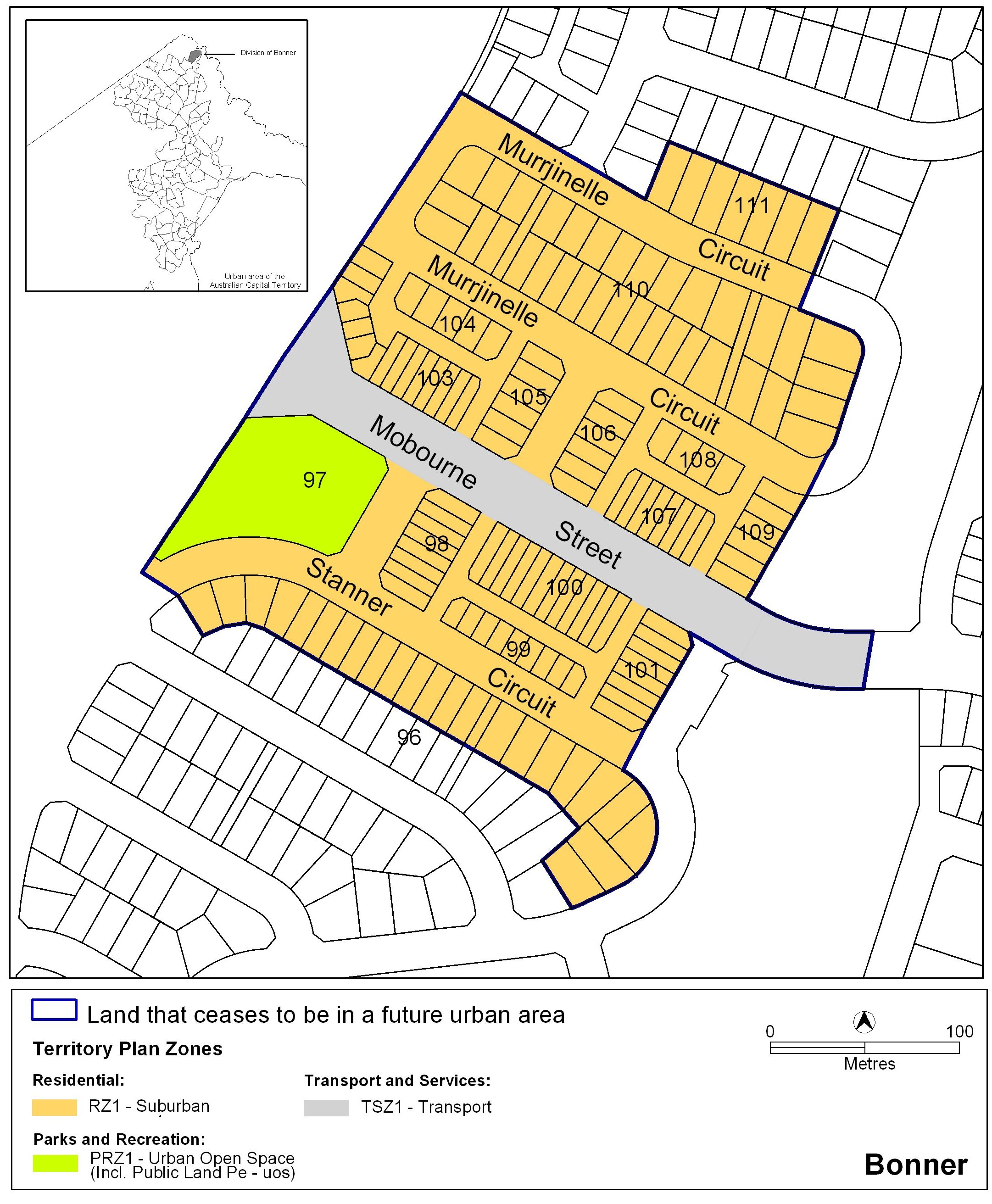 Neil SaveryPlanning and Land AuthorityDate 20 May 2011THIS IS PAGE ONE OF ANNEXURE BTO NOTIFIABLE INSTRUMENT NI2011 – 257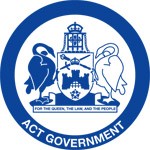 Bonner Precinct CodeCovering the Division of BonnerContentsIntroduction	3Bonner Precinct Code	3NameThe name of this code is the Bonner Precinct Code.Application This Precinct Code applies to the suburb of Bonner. The code identifies individual blocks or areas to which specific provisions apply as defined in the legend of the map attached.Where more than one type of Code applies to a development, the order of precedence when there is inconsistency of provisions between Codes, as defined by the Act, is Precinct Code, then Development Code, and then General Code.Purpose of codeCodes provide additional planning, design and environmental controls to support the zone objectives and assessable uses in the Development Tables.The Codes are used by the Authority to assess development applications. The Codes therefore also provide guidance to intending applicants in designing their developments and preparing their development applications.Further informationPlease refer also to the Bonner Concept Plan for other relevant or applicable planning provisions. 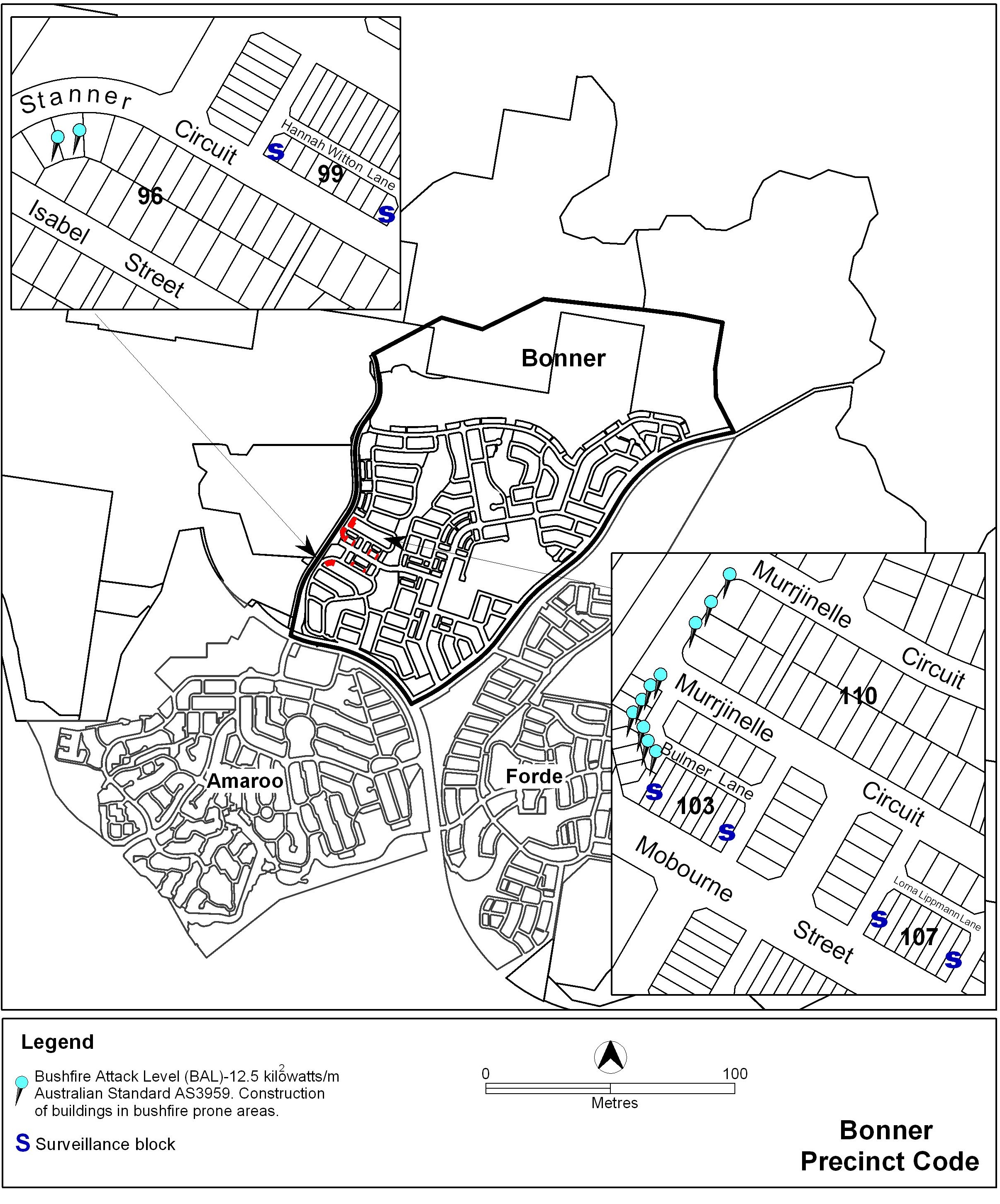 IntroductionBonner Precinct Code